Total number of marks: 14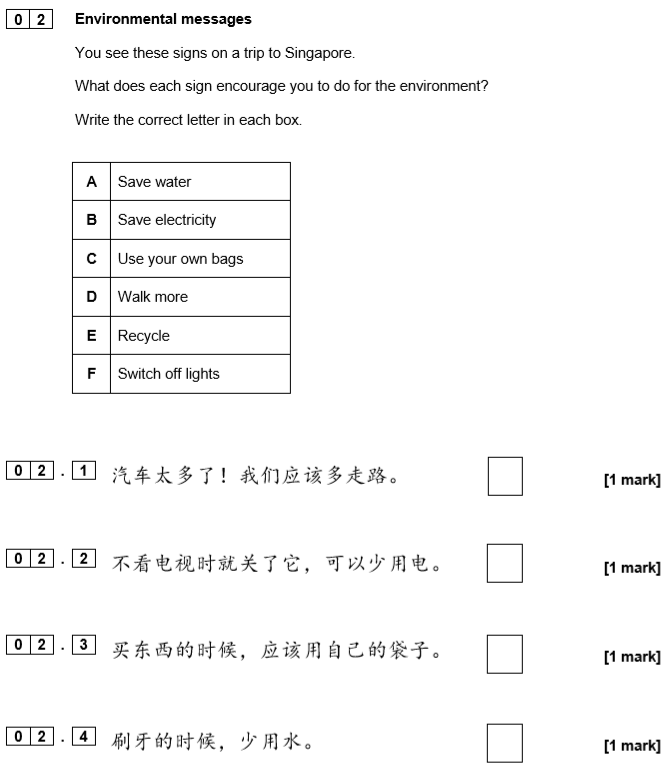 [1 mark]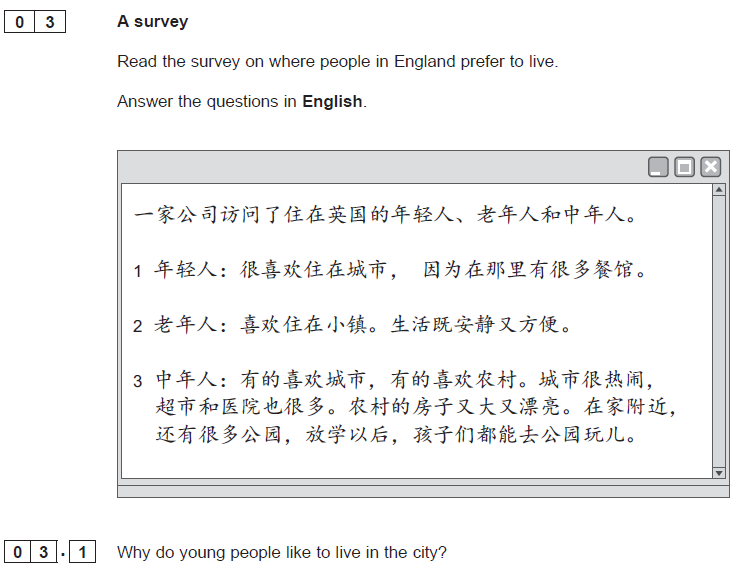 [1 mark]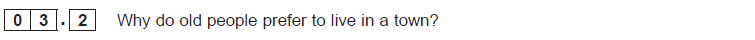 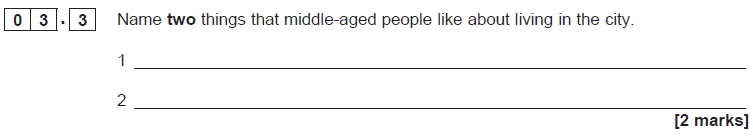 [1 mark]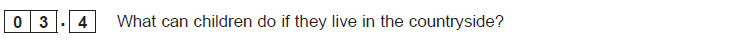 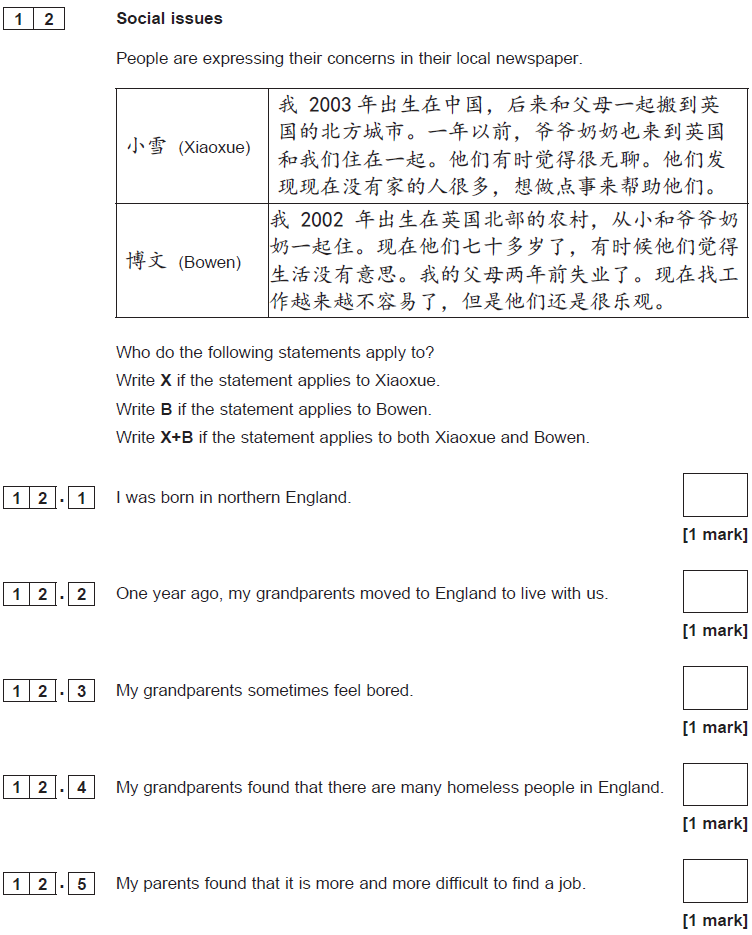 GCSECHINESE (MANDARIN)Reading Higher Tier Theme 2 - Local, national, international and global areas of interest